ANEXO III. DECLARACIÓN RESPONSABLEMODALIDADADES A1 Y B1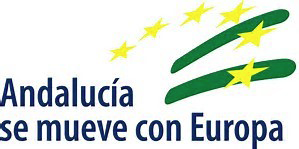 Dª/D__________________ con DNI___________ , en calidad de Investigador/a Principal del proyecto  con título______________________________ , presentado a la convocatoria correspondiente al año 2018 de la modalidad______________________________ , del Programa Operativo FEDER Andalucía 2014-2020 (Convocatoria publicada en la página WEB http://www.uhu.es/vic.investigacion/EPIT/proyectos.php ) DECLARA:Que se compromete en caso de concesión, a solicitar en la inmediata convocatoria posterior un Proyecto de Investigación que imprima continuidad al trabajo presentado, acudiendo a alguna convocatoria competitiva externa del Plan Estatal de I+D+i o de convocatorias homologables (se excluyen las de ámbito regional y local), antes de que finalice la ejecución del Programa Operativo FEDER Andalucía 2014-2020. En Huelva, a ___de _______de 2018 Fdo.: ....................................... 1 En caso de proyectos con dos investigadores/as principales se cumplimentará por el investigador principal de la Universidad de Huelva 